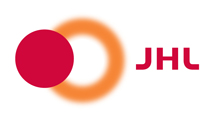 SISÄ-SAVONJHL RY 233Jäsenkirje 2023Terveiset Sisä-Savon hallitukselta!Kiitos Sinulle, että olet valinnut jäsenyytemme! Voimme ilolla todeta jäsenmaksumme olevan vain 1%.Teemme parhaamme, että kaikilla on viihtyisä työyhteisö ja työntekijöitä kohdellaan oikeudenmukaisesti työpaikoilla, sekä heille maksetaan asianmukaista palkkaa työtehtävistään. Ottakaa yhteyttä hallituksen toimihenkilöihin jos jokin asia askarruttaa tai haluatte mukaan yhdistyksen toimintaan.Muistathan päivittää omat jäsentietosi ajan tasalle!Yhdistyksemme laittaa nykyään jäsenkirjeet vain sähköisesti.Oma JHL sivustoa seuraamalla pysyt ajan tasalla tapahtumista ja ajankohtaisesta tiedosta.Hyvää alkanutta vuotta ja yhteistyötä toivottaen,Puheenjohtaja Anne Vesterinen ja muu hallitusSISÄ-SAVON JHL RY 233YHDISTYKSEN HALLITUS JA TOIMIHENKILÖT VUODELLE 2023PuheenjohtajaAnne Vesterinen     annemarjaana.vesterinen@gmail.com 	  040-5062240	              Hallitus VarapuheenjohtajaPekka Puranen     pekka.o.puranen@gmail.com                	  0451302796     SihteeriSuvi Vesterinen     suvi.vesterinen@hotmail.com          	  045-6514086Taloudenhoitaja	Katja Lindlöf      lindlof.katja@gmail.com                    	  050-5147742Jäsenasioidenhoitaja	  Noora Hämäläinen   noora_emilia_@hotmail.com          	  050-3097800 					   	   Jenna Udd     jennaudd86@gmail.com 	               	  040-5935981	Heli Kortelainen    heli.junttanen@gmail.com                    	  044-3568823 VARAJÄSENET    Emilia Vesterinen      roosaemilia.vesterinen@gmail.com          040-5560773	   Sini Miettinen     airaksinen.sini@gmail.com                              040-5645337PAIKALLINEN EDUNVALVONTASUONENJOKISuonenjoen kaupungin kk-palkkaisetOta yhteys puheenjohtajaan Suonenjoen kaupungin tuntipalkkaiset Ota yhteys puheenjohtajaanSisä-Savon terveydenhuollon kuntayhtymäOta yhteys puheenjohtajaanSuonenjoen Vesi Oy pääluottamusmies Kimmo Hänninen kimmo.hanninen@live.com 040-1709945varapääluottamusmies	                   Janne Piitulainen jannepiitulainen@hotmail.com 040-3564766   RAUTALAMPIKuukausipalkkaisten pääluottamusmiesAnne Vesterinen annemarjaana.vesterinen@gmail.com  040-5062240varapääluottamusmiesJenna Udd jennaudd86@gmail.com 040-5935981  VESANTOOta yhteys puheenjohtajaanTERVOPääluottamusmiesHeli Kortelainen heli.junttanen@gmail.com 044-3568823VarapääluottamusmiesSini Miettinen airaksinen.sini@gmail.com 040-5645337 KEITELEOta yhteys puheenjohtajaanMUUT LUOTTAMUSHENKILÖT JA VASTUUALUEETSisä-Savon alue/ yksityinen sosiaalipalveluala PääluottamusmiesKatja Lindlöf  lindlof.katja@gmail.com  050-5147742 Yhdyshenkilö Suonenjoen Joenrannan palvelukoti Sirpa Koskinen 050-5570885Yhdyshenkilö Suonenjoen perhepäivähoitajat Varpu Luostarinen 044-7571919 / 044-7665597TYÖSUOJELUVALTUUTETUTSuonenjoen kaupunki, työntekijäryhmä 2Joonas Kauhanen	                      044-7581427Suonenjoen Vesi OyJanne Piitulainen                                       040-3564766    varavaltuutettu Petri Karvinen                  044-7581436RautalampiAnne Vesterinen 	                      040-5062240Kierinniemenhoitokoti OyRitva Koivisto ritva.koivisto@pp2.inet.fi 040-5542650JÄSENASIOIDEN HOITO JA TYÖTTÖMYYSKASSA- ASIATJäsenasioidenhoitaja Noora Hämäläinen  noora_emilia_@hotmail.com	050-3097800                                       Yhdistyksen jäsen on ensisijaisesti ITSE vastuussa jäsenyyden voimassaolosta.TARKISTA www.jhl.fi Oma JHL- palvelusta omat tietosi, erityisesti puhelinnumero ja sähköpostiosoite. Tarvittaessa voit pyytää apua jäsenasioidenhoitajalta. Näin päivität tietosi, mene liiton sivuille www.jhl.fiklikkaa ”kirjaudu sisään”valitse ”OmaJHL” ja kirjaudu sisään ohjeiden mukaanklikkaa ”Jäsentiedot”  Täältä löytyy henkilötietosi, joita pääset muokkaamaan, muista tallentaa!Kun kirjaudut ensimmäistä kertaa:Käyttäjätunnus = jäsennumero 
Salasana = henkilötunnuksesi (esim. 140662-123A)Oma JHL-palvelusta saat tilattua jäsenkortin, kalenterin ja jäsenlehti Motiivin!Työttömyyskassat: eWertti nettikassa www.jhl.fi/työttömyyskassa sekä puhelinkassa eEmeli numerossa 010-190 300  ma-to  9.00-14.00JHL:n kokonaisjäsenmaksu vuonna 2022 on 1 % ansiotuloista ennen veroja. Liiton jäsenmaksuosuus on 0,7 % ja työttömyyskassan 0,3 %.Eläkkeelle jäävän jäsenen kannattaa jatkaa jäsenyyttään säilyttääkseen etuja. Ilmoita jäsenyyden jatkumisesta jäsenasiainhoitajalle pankkisiirtolomakkeiden tilausta varten, ellet ole vapaajäsen ennen vuotta 2006. Sähköpostilla voit myös ilmoittaa jäsenyyden jatkosta suoraan osoitteeseen: jäsenrekisteri@jhl.fi. Jäsen joka EI maksa liittoon eläkkeellä ollessaan 96€/v, maksua, ei voi käyttää yhdistyksen palveluja ja etuja enää ilmaiseksi.JÄSENEDUTSinulle korvataan tositteita vastaan lippukuluja korkeintaan 40 €/ vuosi. EsimerkiksiSuonenjoen uimahalli rannekehyvitys 40€Uimahalli/kuntosali Teatteri/konserttiHierontaTositteessa tulee olla oma nimi, käynti päivä ja jäsennumero, sekä ehdottomasti tilinumero jolle suoritus maksetaan. Maksua ei suoriteta etukäteen. Tositteet voit lähettää suoraan taloudenhoitaja Katja Lindlöfille, osoitteeseen Suhontie 94, 77600 Suonenjoki.Edunvalvontapalvelut ja työsuhdeneuvontaTurvaa työttömyyden varalleMonipuoliset koulutusmahdollisuudetTutustu myös jäsenetuihin, esim:Vakuutusedut (Turva jäsenvakuutus sisältää matkustajavakuutuksen ja vapaa-ajan tapaturmavakuutuksen pysyvän haitan varalle)Tuetut lomatJHL:n lomapaikatRisteilytarjouksetKellot ja korut jäsenhintaanJäsenlehti MotiiviJHL-SHOP - verkkokauppa JHL:n jäsenilleLue lisää www.jhl.fi – jäsenyys – jäsenedutKOULUTUSTiedonjanoasi voit tyydyttää käymällä JHL:n kursseja, jotka löytyvät JHL:n sivuilta tai jäsenpalvelu24h:n kautta. Jäsenen kouluttautuessa vapaa-ajallaan, yhdistyksesi maksaa sinulle osapäivärahan 22 € JHL:n koulutuksista. Jos tarvitset apua ilmoittautumisessa, ota yhteyttä omaan luottamusmieheesi. Mikäli työnantajasi ei maksa sinulle palkkaa koulutusajalta, JHL maksaa sinulle koulutusstipendin, kun käyt oman alueesi koulutuksissa.Voit päivittää ammattitaitoasi avoimessa ammattikorkeakoulussa, JHL maksaa 75% opinnoistasi.Lue lisää www.jhl.fiTIEDOTTAMINENYhdistyksen tiedotussihteerit Suvi Vesterinen ja Noora HämäläinenAjantasaiset tiedot yhdistyksen kotisivuilta, motiivi-lehdestä ja facebookista.Facebook!  Liity ryhmään tekemällä kaveripyyntö ja saat ajantasaista tietoa tapahtumista, edunvalvonnasta yms. Ryhmä löytyy haulla Sisä-Savon JHL ry 233Yhdistyksen kotisivut!http://sisasavo.jhlyhdistys.fi/